.Intro:  32 Counts - Buy the music on iTunesCROSS ROCK, RECOVER, SIDE ROCK, RECOVER, BEHIND, SIDE, CROSS, HOLDPOINT, TOUCH, HEEL, HOOK, LOCK STEP FWD. HOLDRestart the dance at this point, on wall 3 & 8 – Facing 06:00ROCKIN CHAIR, ROCK, RECOVER, ¼ turn, holdRestart the dance at this point, on wall 5 – Instead of hold on count 8, step left next to right, now you have weight on left, start from the beginningEXTENDED WEAVE, HOLD, STEP, BEHINDHEEL, HOOK, HEEL, FLICK, LOCKSTEP, HOLDROCK, HOLD, RECOVER, HOLD, COASTER STEP, HOLDRestarts:-During wall 3, after 16 counts – Facing 06:00During wall 5, after 24 counts – Facing 12:00During wall 8, after 16 counts – Facing 06:00This dance is dedicated to Bente Lasota, from Dancing Neighbors – Kolding/Denmark – Thank for this lovely music suggest !Have Fun!Contact: sunshinecowgirl1960@gmail.comLoving You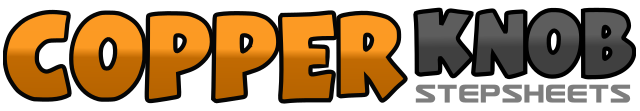 .......Count:48Wall:4Level:Improver.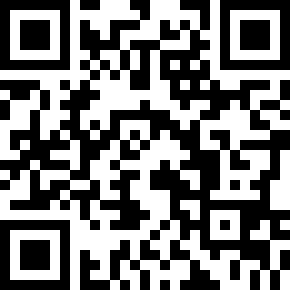 Choreographer:Marie Sørensen (TUR) - March 2019Marie Sørensen (TUR) - March 2019Marie Sørensen (TUR) - March 2019Marie Sørensen (TUR) - March 2019Marie Sørensen (TUR) - March 2019.Music:This Lovin' You - Adam HarveyThis Lovin' You - Adam HarveyThis Lovin' You - Adam HarveyThis Lovin' You - Adam HarveyThis Lovin' You - Adam Harvey........1-2Rock Right in front of left, recover3-4Rock right to the right side, recover5-6Cross right behind left, step left to the left side7-8Cross right over left, hold (12:00)1-2Point left to the left side, touch left beside right3-4Tap left heel fwd. hook left up and in front of right5-6Step fwd. left, lock right behind left7-8Step fwd. on left, hold (12:00)1-2Rock fwd. on right, recover3-4Rock back on right, recover5-6Rock fwd. on right, recover7-8¼ turn right, step right to the right side, hold (03:00)1-2Step left in front of right, step right to the right side3-4Step left behind right, step right to the right side5-6Step left in front of right, hold7-8Step right to the right side, step left behind right (03:00)1-2Tap right heel fwd. hook right up and in front of left3-4Tap right heel fwd. flick right back5-6Step fwd. on right, lock left behind right7-8Step fwd. on right, hold (03:00)1-2Rock fwd. on left, hold3-4Recover onto right, hold5-6Step back on left, step right next to left7-8Step fwd. on left, hold (03:00)